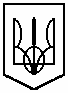 УКРАЇНАКомунальний   заклад   освіти«Спеціалізована   середня   загальноосвітня   школа  №142еколого-економічного   профілю»Дніпропетровської  міської   радивул. Бєляєва,2, м. Дніпропетровськ, 49080, тел.38-27-65, факс 38-23-19е-mail: sz142@dnepredu.dp.ua, код ЄДРПОУ 25756532ПЛАН  РОБОТИ  ПІД ЧАС ОСІННІХ КАНІКУЛ24.10.2016-28.10.2016Директор школи КЗО ССЗШ № 142                               Л.В.Хмеленко__________________№____________ДатаЗаходиЧасКласВідповідальний24.10.2016Конкурс дитячих малюнків «Чарівниця осінь»09.00-10.001 аВащенко С.П.24.10.2016Майстер-клас з оригамі «Осіннє листя»09.00-10.003-гВласова Т.Ю24.10.2016Виховний захід «Зачарована осінь» (листя для гербарію)10.00-11.004-бУшакова Д.С.24.10.2016Екскурсія до «Акварель-клубу»10.00-12.005-аДовгай А.А.24.10.2016	Екскурсія до заказника «Лівобережний»11.00-12.007-бМірошник Ю.А.24.10.2016Екскурсія до осіннього лісу (заказник «Лівобережний»)12.00-13.0010-аСавенко І.В.24.10.2016Екскурсія до заказника «Лівобережний»12.00-13.0011Петлюра Г.В.25.10.2016Конкурс малюнків «Осінь у рідному місті»09.00-10.001-бМізіна Л.О.25.10.2016Засідання клубу «Чарівник» (аплікація з осіннього листя)09.00-10.002-аНецька Л.В.25.10.2016Екскурсія до заказника «Лівобережний»10.00-11.003-дПетруненко С.В.25.10.2016Екскурсія в осіннє довкілля «Радо осінь зустрічаєм»10.00-11.004-вАлєксєєва С.М.25.10.2016Олімпіада з ОТМ10.00-11.005-6Бур’ян І.Г.25.10.2016Екскурсія до ТРЦ «Караван» 11.00-12.007-вЛоянова З.Н.25.10.2016Засідання гуртка «Цікава філологія»11.00-12.0010-бСтрижак Л.М.25.10.2016Перегляд фільму в ТРЦ «Караван»12.00-14.008-гВладова Л.С.25.10.2016Участь у районному конкурсі «Лідер-фест»12.00-13.008-10Бугир Л.М.26.10.2016Гурток «Чарівний пензлик» -  «Я малюю осінь»09.00-10.002-бКоваль Л.І.26.10.2016Година творчості «Краса природи в мистецтві»09.00-10.004-гГрущак Н.М.26.10.2016Факультатив з англійської мови «У світі цікавого»09.00-10.009Фурсова А.М.26.10.2016Перегляд мультфільму «Микита Кожум’яка» в ТРЦ «Караван» 10.00-12.003-аБондаревська І.М.26.10.2016Репетиція «Феєр-плей»10.00-11.006Бур’ян І.Г. 26.10.2016Перегляд та обговорення мультфільму «Головоломка»10.00-11.006-вБрижко І.М.26.10.2016Засідання клубу «Цікава астрономія»10.00-11.007Тереб Л.В.26.10.2016Екскурсія до заказника «Лівобережний»10.00-11.007-гСкиба Л.П.26.10.2016Перегляд фільму в кінотеатрі «Правда»11.00-13.009-бБіліченко С.П.27.10.2016Конкурс малюнків «Золота осінь»09.00-10.001-гМирошниченко О.С.27.10.2016Гурток «Умілі руки»10.00-11.002-вПоліщук  І.М.27.10.2016Корекційно-розвивальне заняття з учнями з особливими освітніми проблемами10.00-11.003-бДанильченко І.В.27.10.2016Загальношкільний захід «Квітне розквітає моя Україна»10.00-11.00.5-8Горяна Л.С.27.10.2016Пізнавальне заняття «Цікава математика»11.00-12.009Ляш С.І.27.10.2016Екскурсія до Києва8Ніколаєва К.С.27.10.2016Участь у фестивалі «Футбол для всіх» учні 9-13 років13.00-16.004-8Михайлова. В.Д.,Михайлов С.В.28.10.2016Конкурс виробів з природного матеріалу «Осінь-чарівниця» 09.00-10.001-дЛобанова В.М.28.10.2016Екскурсія до осіннього парку ім. Л.Глоби10.00-11.002-гСаранчук Т.В.28.10.2016Екскурсія до планетарію10.00-13.002-дДащенко Д.Р.28.10.2016Перегляд мультфільму «Микита Кожум’яка» в кінотеатрі «Правда»10.00-12.003-вСмаглюк Н.В.28.10.2016Екскурсія до центру «Менора» (перегляд історико-краєзнавчої експозиції)10.00-12.007-аКасьяненко Н.В.28.10.2016Відвідування ковзанки в ТРЦ «Караван»  11.00-13.008-бБезсмольний А.В.28.10.2016Екскурсія до заказника «Лівобережний»12.00-13.008-вНовицька І.М.28.10.2016Участь у фестивалі «Футбол для всіх» учні 9-13 років13.00-16.004-8Михайлова. В.Д.,Михайлов С.В.